How to check and change your server on the TurningPoint desktop applicationLAUNCH TURNINGPOINT ON YOUR DESKTOP WORKSTATIONIN THE UPPER RIGHT OF THE MAIN WINDOW, CLICK ON “CLICK TO CONNECT” UNDER RESPONSEWARE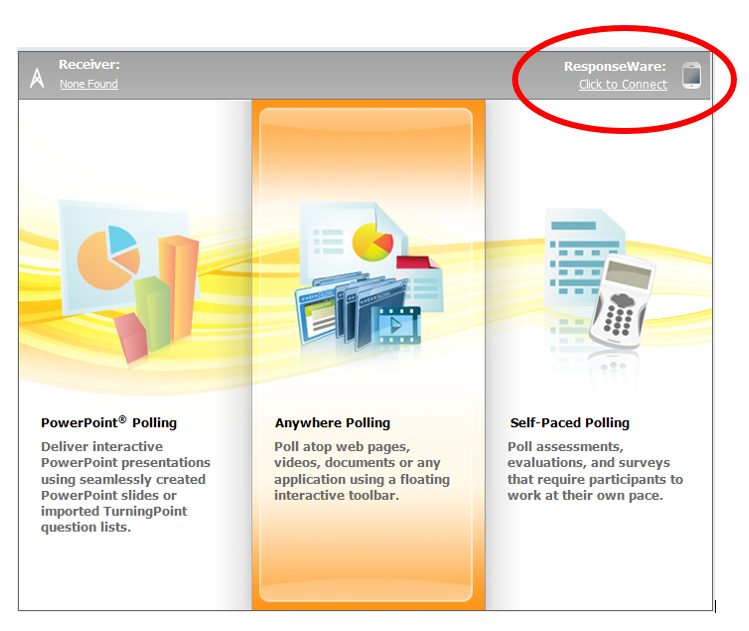 FOR THE FIRST OPTION “SERVER URL”, YOU SHOULD SEE THE EU SERVER:https://responseware.turningtechnologies.eu/responseware/IF YOU SEE THE US SERVER ADDRESS (PICTURED RIGHT), YOU MUST CHANGE IT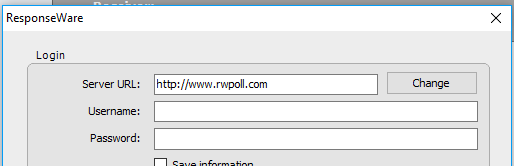 TYPE YOUR RESPONSEWARE USERNAME (EMAIL) AND PASSWORD CHOOSE YOUR PARTICIPANT OPTIONSCLICK LOGIN